POZVÁNKA – Turistikou k aktivnímu stáříV pátek 7. 10. 2022 si zajedeme do osady Kronfelzov. Odtud přes louky a kolem vojenského opevnění dorazíme k Řeznické kapli a pak do obce Šléglov. Autobusem přejedeme do Branné, kde si prohlídneme městskou památkovou zónu, Mariin pramen a vodní nádražní muzeum.Sraz v 9.30 hod. na náměstí, pojedeme mikrobusem p. Jireše. Předpokládaný příjezd 16.00 hod. vlakem.Ivana KonečnáAkci finančně podporuje město Javorník. 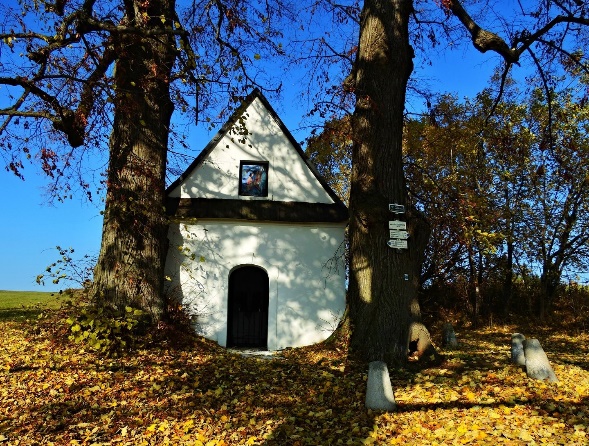 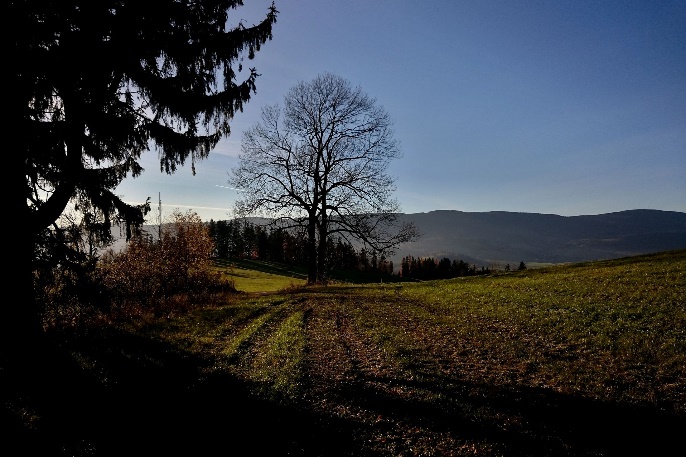 